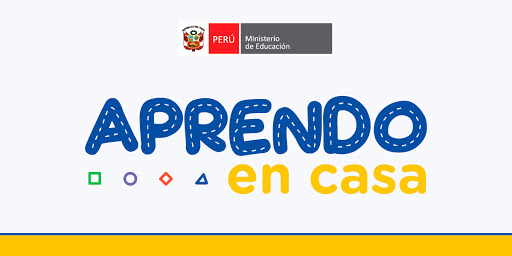 PORTAFOLIO DOCENTE2020INSTITUCIÓN EDUCATIVA_____________________ÁREA:COMUNICACIÓNDOCENTE:_________________________GRADO:__________________SECCION:2020EVIDENCIAS SE LAS SESIONES APRENDO EN CASAACTIVIDADES REALIZADASAUTOEVALUACIÓNPara el docentePara el alumno………………………..DOCENTEANEXOSFICHA DE INFORMACION DE FAMILIASFICHA DE SEGUIMIENTO DE SESIONES "APRENDO EN CASA"MUCHAS GRACIAS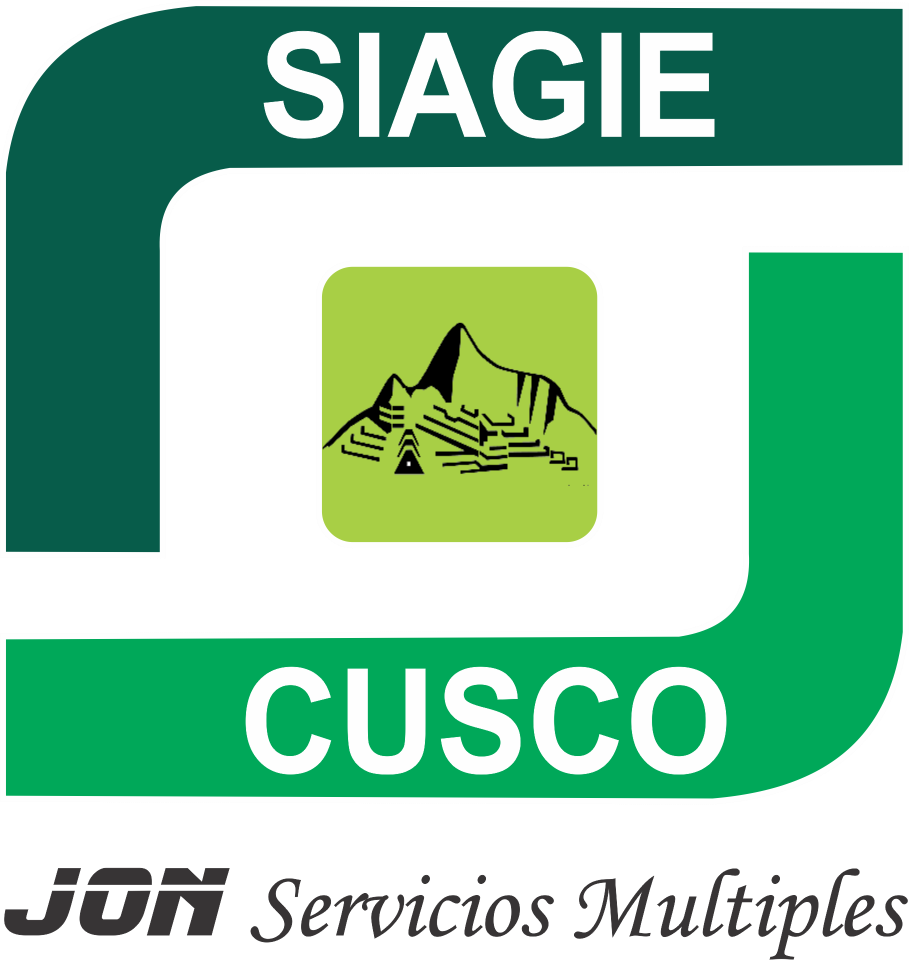 SIGUEME POR FACEBOOK: https://www.facebook.com/siagiecusco2020/?modal=admin_todo_tourSUSCRIBETE A MI CANAL DE YOUTUBE: https://www.youtube.com/channel/UC5_NNQQjqeHh23syPUXWrqANOMBRE DE LA SESION GRADO Y SECCIÓNFECHAANTES DE LA SESIÓN¿Cómo fue la comunicación con padres y alumnos?¿Cuáles fueron las recomendaciones?DESARROLLO DE LA SESIÓN¿Cuál fue el rol del alumno?¿Qué rol desempeño el padre de familia?¿Cuáles fueron mis funciones como docente?DESPUÉS DE LA SESIÓN¿Hubo retroalimentación después de la sesión? ¿Por qué?LOGROSDIFICULTADESBREVE DESCRIPCIÓN DE MI EXPERIENCIA DE APRENDO EN CASABREVE DESCRIPCIÓN DE MI EXPERIENCIA DE APRENDO EN CASALOGROSDIFICULTADESINSTITUCION EDUCATIVAINSTITUCION EDUCATIVACOD. MODULARCOD. MODULARDOCENTEAREAGRADO Y SECCIONGRADO Y SECCIONN°DATOS DEL ESTUDIANTEDATOS DEL ESTUDIANTEAPODERADOQuien acompaña al estudianteAPODERADOQuien acompaña al estudianteHOGAR (Priorizar un elemento electrónico para el uso del estudiante)HOGAR (Priorizar un elemento electrónico para el uso del estudiante)HOGAR (Priorizar un elemento electrónico para el uso del estudiante)HOGAR (Priorizar un elemento electrónico para el uso del estudiante)HOGAR (Priorizar un elemento electrónico para el uso del estudiante)HOGAR (Priorizar un elemento electrónico para el uso del estudiante)HOGAR (Priorizar un elemento electrónico para el uso del estudiante)HOGAR (Priorizar un elemento electrónico para el uso del estudiante)HOGAR (Priorizar un elemento electrónico para el uso del estudiante)N°APELLIDOS Y NOMBRESDNIAPELLIDOS Y NOMBREDNIN° CELProveedorCelular Smartphone (SI/NO)Cel. Internet (SI/NO)Correo ElectrónicoPC/ Laptop/ Tablet (SI/NO)Internet (SI/NO)TV (SI/NO)Radio (SI/NO)1234567891011121314151617181920212223INSTITUCION EDUCATIVAINSTITUCION EDUCATIVACOD. MODULARN° SESIONN° SESIONN° SESIONAREACOMPETENCIANOMBRE DE SESIONNOMBRE DE SESIONCICLOGRADOGRADOSECCIONSECCIONDATOS DEL DOCENTEDATOS DEL DOCENTEFECHADESARROLLO DE LA SESIÓNDESARROLLO DE LA SESIÓNDESARROLLO DE LA SESIÓNDESARROLLO DE LA SESIÓNDESARROLLO DE LA SESIÓNDESARROLLO DE LA SESIÓNDESARROLLO DE LA SESIÓNDESARROLLO DE LA SESIÓNOTRAS ACCIONES REALIZADAS POR EL DOCENTE (OPCIONAL)OTRAS ACCIONES REALIZADAS POR EL DOCENTE (OPCIONAL)OTRAS ACCIONES REALIZADAS POR EL DOCENTE (OPCIONAL)OTRAS ACCIONES REALIZADAS POR EL DOCENTE (OPCIONAL)OTRAS ACCIONES REALIZADAS POR EL DOCENTE (OPCIONAL)OTRAS ACCIONES REALIZADAS POR EL DOCENTE (OPCIONAL)OTRAS ACCIONES REALIZADAS POR EL DOCENTE (OPCIONAL)N°NOMBRE(S)DELESTUDIANTEAPELLIDOS DELESTUDIANTEParticipó de lasesión (SI/NO)Medio por el cual se conectóMedio por el cual se conectóMedio por el cual se conectó¿Se dejóactividades através de laSe le dejóactividades alestudianteRecursoeducativoutilizadoEl docentegeneróreuniones conSi se reunió,Especificar el medio (Cel.,FechaTematratadoObservacionesN°NOMBRE(S)DELESTUDIANTEAPELLIDOS DELESTUDIANTEParticipó de lasesión (SI/NO)Pág. web TVRadio¿Se dejóactividades através de laSe le dejóactividades alestudianteRecursoeducativoutilizadoEl docentegeneróreuniones conSi se reunió,Especificar el medio (Cel.,FechaTematratadoObservaciones1234567891011121314151617181920